Проект межевания территории муниципального образования "Город Архангельск" в границах ул.Красной Звезды, ул.Федора Абрамова, 
ул.Кооперативной и ул.НекрасоваПроект межевания территории в границах ул.Красной Звезды, ул.Федора Абрамова, ул.Кооперативной и ул.Некрасова подготовлен 
на основании распоряжения Главы муниципального образования "Город Архангельск" от 06.09.2017 № 2772р "О подготовке проекта межевания территории в границах ул.Красной Звезды, ул.Федора Абрамова, ул.Кооперативной и ул.Некрасова".Проект межевания разработан в соответствии с Градостроительным кодексом РФ от 29.12.2004 № 190-ФЗ; Земельным кодексом РФ от 25.10.2001 № 136-ФЗ; СП 42.13330.2011 "Градостроительство. Планировка и застройка городских и сельских поселений. Актуализированная редакция СНиП 2.07.01-89*"; СНиП 11-04-2003 "Инструкция о порядке разработки, согласования, экспертизы и утверждения градостроительной документации".В работе учитывалась и анализировалась следующая документация:Генеральный план муниципального образования "Город Архангельск", утвержденный решением Архангельского городского Совета депутатов 
от 26.05.2009 № 872 (с изменениями);Правила землепользования и застройки муниципального образования "Город Архангельск", утвержденные решением Архангельской городской Думы от 13.12.2012 № 516 (с изменениями и дополнениями);проект планировки района "Майская горка" муниципального образования "Город Архангельск", утвержденный распоряжением Главы муниципального образования "Город Архангельск" от 20.02.2015 № 425р;распоряжение Главы муниципального образования "Город Архангельск" от 06.09.2017 № 2772р "О подготовке проекта межевания территории 
в границах ул.Красной Звезды, ул.Федора Абрамова, ул.Кооперативной и ул.Некрасова";топографический план масштаба 1:500, выданный департаментом градостроительства Администрации муниципального образования "Город Архангельск";кадастровый план территории №  29/ИСХ/17-443317 от 20.11.2017 
на кадастровый квартал 29:22:060414, выданный филиалом ФГБУ "ФКП Росреестра" по Архангельской области и Ненецкому автономному округу.2При анализе исходной документации выявлено, что проектируемые земельные участки под многоквартирными домами, расположенные 
в границах ул.Красной Звезды, ул.Федора Абрамова, ул.Кооперативной и ул.Некрасова, будут сформированы в кадастровом квартале 29:22:060414 
на территории, в отношении которой подготовлен проект планировки  района "Майская горка" муниципального образования "Город Архангельск", утвержденный распоряжением мэра города Архангельска от 20.02.2015 № 425р.Проект межевания предусматривает формирование земельных участков данной территории в 2 этапа:1 этап: Под многоквартирным домом, расположенным по адресу: Архангельская область, г.Архангельск, территориальный округ Майская горка, ул.Красной  Звезды, дом № 6, корп.1, сформирован земельный участок 29:22:060414:ЗУ1 площадью 3175 кв.м.Под многоквартирным домом, расположенным по адресу: Архангельская область, г.Архангельск, территориальный округ Майская горка, ул.Ф.Абрамова, дом № 21, сформирован земельный участок 29:22:060414:ЗУ2 площадью 2287 кв.м.Под многоквартирным домом, расположенным по адресу: Архангельская область, г.Архангельск, территориальный округ Майская горка, ул.Кооперативная, дом № 17, сформирован земельный участок 29:22:060414:ЗУ3 площадью 1437 кв.м.Под многоквартирным домом, расположенным по адресу: Архангельская область, г.Архангельск, территориальный округ Майская горка, ул.Кооперативная, дом № 15, сформирован земельный участок 29:22:060414:ЗУ4 площадью 1219 кв.м.Под многоквартирным домом, расположенным по адресу: Архангельская область, г.Архангельск, территориальный округ Майская горка, ул.Кооперативная, дом № 11, сформирован земельный участок 29:22:060414:ЗУ5 площадью 2323 кв.м.Под многоквартирным домом, расположенным по адресу: Архангельская область, г.Архангельск, территориальный округ Майская горка, ул.Некрасова, сформирован земельный участок 29:22:060414:ЗУ6 площадью 2391 кв.м.Под многоквартирным домом, расположенным по адресу: Архангельская область, г.Архангельск, территориальный округ Майская горка, ул.Красной Звезды, сформирован земельный участок 29:22:060414:ЗУ7 площадью 2759 кв.м.Под многоквартирным домом, расположенным по адресу: Архангельская область, г.Архангельск, территориальный округ Майская горка, ул.Красной Звезды, дом № 7, сформирован земельный участок 29:22:060414:ЗУ8 площадью 1531 кв.м. Минимальные расстояния от границ земельных участков в целях определения мест допустимого размещения зданий, строений, сооружений составляют 3 метра.32 этап: Объединение участка 29:22:060414:ЗУ6 площадью 2391 кв.м, участка 29:22:060414:ЗУ7 площадью 2759 кв.м, участка 29:22:060414:ЗУ8 площадью 1531 кв.м, земельного участка с кадастровым номером 29:22:060414:1023 в единый участок 29:22:060414:ЗУ9 площадью 7602 кв.м.Перед объединением необходимо изменить вид разрешенного использования у земельного участка с кадастровым номером 29:22:060414:ЗУ7, 29:22:060414:ЗУ8 на "для размещения многоэтажного жилого дома".Красные линии приняты на основании проекта планировки района "Майская горка" муниципального образования "Город Архангельск", утвержденного распоряжением мэра города от 20.02.2015 № 425р, 
и совпадают с северо-восточной и северо-западной границей территории.Территория, в отношении которой подготовлен проект межевания, попадает в границы следующих зон: частично в границу санитарно-защитных зон предприятий, сооружений и иных объектов, определенных проектами санитарно-защитных зон, получившими положительные заключения государственной экологической экспертизы, либо определенных в соответствии с размерами, установленными СанПиН 2.2.1/2.1.1.1200-03 "Санитарно-защитные зоны и санитарная клас-сификация предприятий, сооружений и иных объектов";полностью в границу зон санитарной охраны источников питьевого и хозяйственно-бытового водоснабжения, определенную в соответствии 
с распоряжениями Министерства природных ресурсов и лесопромышленного комплекса Архангельской области (по территории проходит граница между 
2 и 3 поясами).Границы территорий объектов культурного наследия и границы зон действия публичных сервитутов не выявлены.Таблица 1. Характеристики земельных участков, подлежащих образованию45Таблица 2. Каталог координат6_____________ПРИЛОЖЕНИЕк проекту межевания территории 
муниципального образования "Город Архангельск" в границах ул.Красной Звезды, ул.Федора Абрамова, 
ул.Кооперативной и ул.Некрасова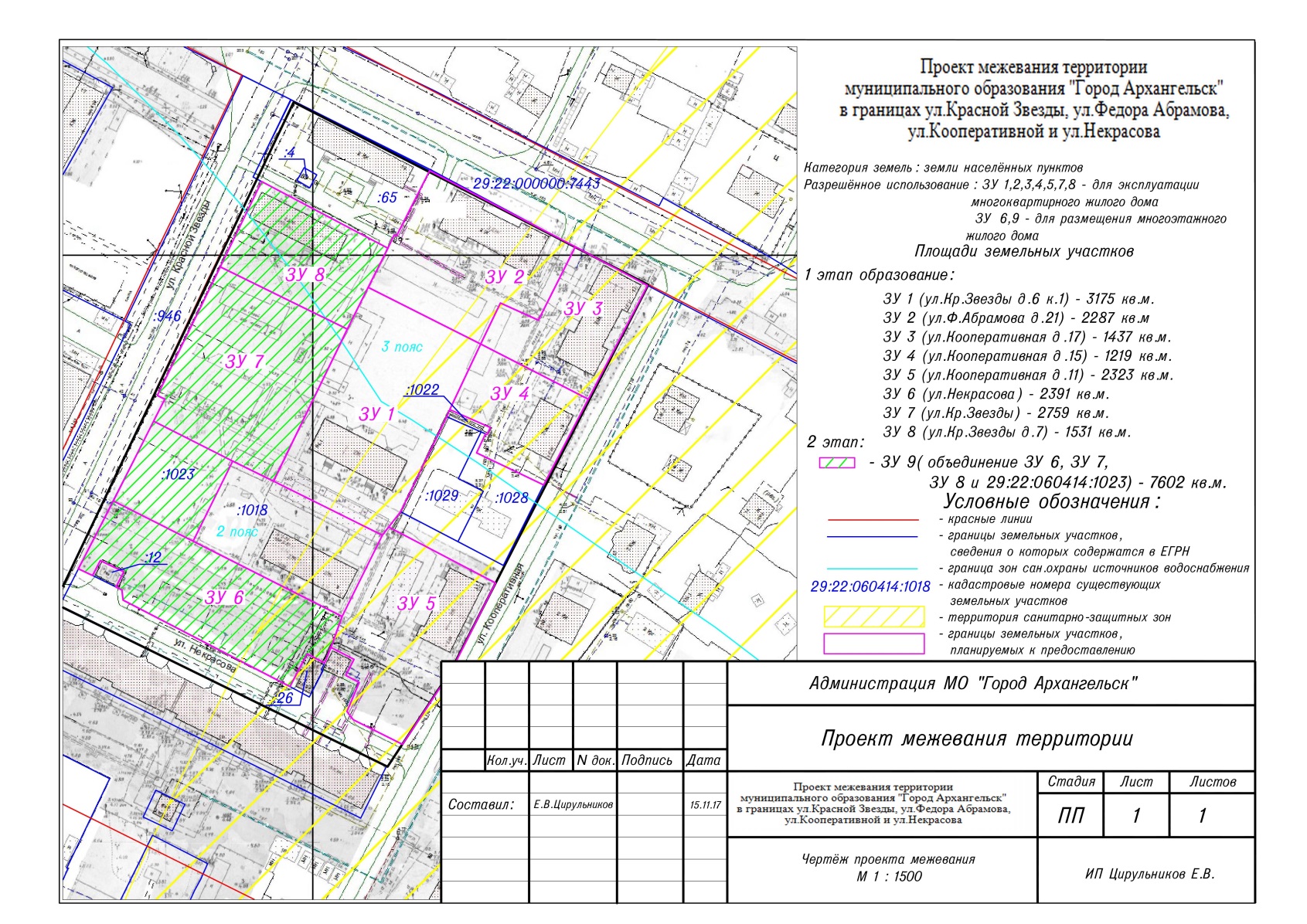 УТВЕРЖДЕНраспоряжением Главымуниципального образования"Город Архангельск"от 21.03.2018 № 845рПроектируемый земельный участок, обозначениеПроектная площадь, кв.мИсходные характеристикиПроектные характеристики29:22:060414:ЗУ13175 кв.мЗемлигосударственной собственностиЗемли населенных пунктов.Разрешенное использование: для эксплуатации многоквартирного жилого дома29:22:060414:ЗУ22287 кв.мЗемлигосударственной собственностиЗемли населенных пунктов.Разрешенное использование:  для эксплуатации многоквартирного жилого дома29:22:060414:ЗУ31437 кв.мЗемлигосударственной собственностиЗемли населенных пунктов.Разрешенное использование:  для эксплуатации многоквартирного жилого дома29:22:060414:ЗУ41219 кв.мЗемлигосударственной собственностиЗемли населенных пунктов.Разрешенное использование:  для эксплуатации многоквартирного жилого дома29:22:060414:ЗУ52323 кв.мЗемлигосударственной собственностиЗемли населенных пунктов.Разрешенное использование:  для эксплуатации многоквартирного жилого дома29:22:060414:ЗУ62391 кв.мЗемлигосударственной собственностиЗемли населенных пунктов.Разрешенное использование:  для размещения многоэтажного жилого дома29:22:060414:ЗУ72759 кв.мЗемлигосударственной собственностиЗемли населенных пунктов.Разрешенное использование:  для эксплуатации многоквартирного жилого дома29:22:060414:ЗУ81531 кв.мЗемлигосударственной собственностиЗемли населенных пунктов.Разрешенное использование:  для эксплуатации многоквартирного жилого дома29:22:060414:ЗУ97602 кв.м29:22:060414:ЗУ6Земли населенных пунктов.Разрешенное использование:для эксплуатации многоквартирного жилого дома29:22:060414:ЗУ7Земли населенных пунктов.Разрешенное использование:для эксплуатации многоквартирного жилого дома29:22:060414:ЗУ8Земли населенных пунктов.Разрешенное использование:для эксплуатации многоквартирного жилого дома29:22:060414:1023Земли населенных пунктов.Разрешенное использование:для размещения многоэтажного жилого домаЗемли населенных пунктов.Разрешенное использование:  для размещения многоэтажного жилого домаПроектируемый земельный участок, обозначениеКоординатыКоординатыПроектируемый земельный участок, обозначениеXY29:22:060414:ЗУ1649848,602524387,2229:22:060414:ЗУ1649830,762524426,3029:22:060414:ЗУ1649808,052524416,6429:22:060414:ЗУ1649805,592524415,6529:22:060414:ЗУ1649772,602524401,1329:22:060414:ЗУ1649767,202524397,3429:22:060414:ЗУ1649764,322524395,3129:22:060414:ЗУ1649781,292524357,5029:22:060414:ЗУ1649834,102524380,6929:22:060414:ЗУ2649889,072524406,5829:22:060414:ЗУ2649865,042524457,2329:22:060414:ЗУ2649839,582524445,5829:22:060414:ЗУ2649844,942524432,4529:22:060414:ЗУ2649830,762524426,3029:22:060414:ЗУ2649848,602524387,2229:22:060414:ЗУ2649862,212524393,4129:22:060414:ЗУ2649866,772524395,3929:22:060414:ЗУ2649866,412524396,2029:22:060414:ЗУ3649844,942524432,4529:22:060414:ЗУ3649839,582524445,5829:22:060414:ЗУ3649865,042524457,2329:22:060414:ЗУ3649852,832524482,4229:22:060414:ЗУ3649813,362524463,6829:22:060414:ЗУ3649830,762524426,3029:22:060414:ЗУ4649844,942524432,4529:22:060414:ЗУ4649839,582524445,5829:22:060414:ЗУ4649865,042524457,2329:22:060414:ЗУ4649852,832524482,4229:22:060414:ЗУ4649813,362524463,6829:22:060414:ЗУ4649830,762524426,3029:22:060414:ЗУ4649802,422524430,6429:22:060414:ЗУ4649808,052524416,6429:22:060414:ЗУ5649767,202524397,3429:22:060414:ЗУ5649749,772524434,2429:22:060414:ЗУ5649719,342524420,6429:22:060414:ЗУ5649693,602524404,4929:22:060414:ЗУ5649701,202524387,7429:22:060414:ЗУ5649703,872524385,4629:22:060414:ЗУ5649713,942524389,3529:22:060414:ЗУ5649716,202524384,6029:22:060414:ЗУ5649721,702524387,2029:22:060414:ЗУ5649725,512524379,1429:22:060414:ЗУ5649736,232524382,6029:22:060414:ЗУ5649764,322524395,3129:22:060414:ЗУ6649772,592524303,1229:22:060414:ЗУ6649759,892524330,8729:22:060414:ЗУ6649736,232524382,6029:22:060414:ЗУ6649725,512524379,1429:22:060414:ЗУ6649720,102524377,2929:22:060414:ЗУ6649723,022524371,17649711,602524365,72649738,892524307,77649742,292524307,27649743,222524305,18649748,582524307,62649752,092524299,54649746,872524297,06649749,052524292,1329:22:060414:ЗУ7649853,642524336,4929:22:060414:ЗУ7649834,102524380,6929:22:060414:ЗУ7649781,292524357,5029:22:060414:ЗУ7649787,632524343,2929:22:060414:ЗУ7649800,172524315,8729:22:060414:ЗУ7649807,882524319,3229:22:060414:ЗУ7649809,062524316,7929:22:060414:ЗУ8649883,212524349,5529:22:060414:ЗУ8649862,212524393,4129:22:060414:ЗУ8649848,602524387,2229:22:060414:ЗУ8649834,102524380,6929:22:060414:ЗУ8649853,642524336,4929:22:060414:ЗУ9649853,642524336,4929:22:060414:ЗУ9649809,062524316,7929:22:060414:ЗУ9649807,882524319,3229:22:060414:ЗУ9649800,172524315,8729:22:060414:ЗУ9649772,592524303,1229:22:060414:ЗУ9649749,052524292,1329:22:060414:ЗУ9649746,872524297,0629:22:060414:ЗУ9649752,092524299,5429:22:060414:ЗУ9649748,582524307,6229:22:060414:ЗУ9649743,222524305,1829:22:060414:ЗУ9649742,292524307,2729:22:060414:ЗУ9649738,892524307,7729:22:060414:ЗУ9649711,602524365,7229:22:060414:ЗУ9649723,022524371,1729:22:060414:ЗУ9649720,102524377,2929:22:060414:ЗУ9649725,512524379,1429:22:060414:ЗУ9649736,232524382,6029:22:060414:ЗУ9649759,892524330,8729:22:060414:ЗУ9649761,952524331,7829:22:060414:ЗУ9649786,782524342,9029:22:060414:ЗУ9649787,632524343,2929:22:060414:ЗУ9649781,292524357,5029:22:060414:ЗУ9649834,102524380,6929:22:060414:ЗУ9649848,602524387,2229:22:060414:ЗУ9649862,212524393,4129:22:060414:ЗУ9649883,212524349,55